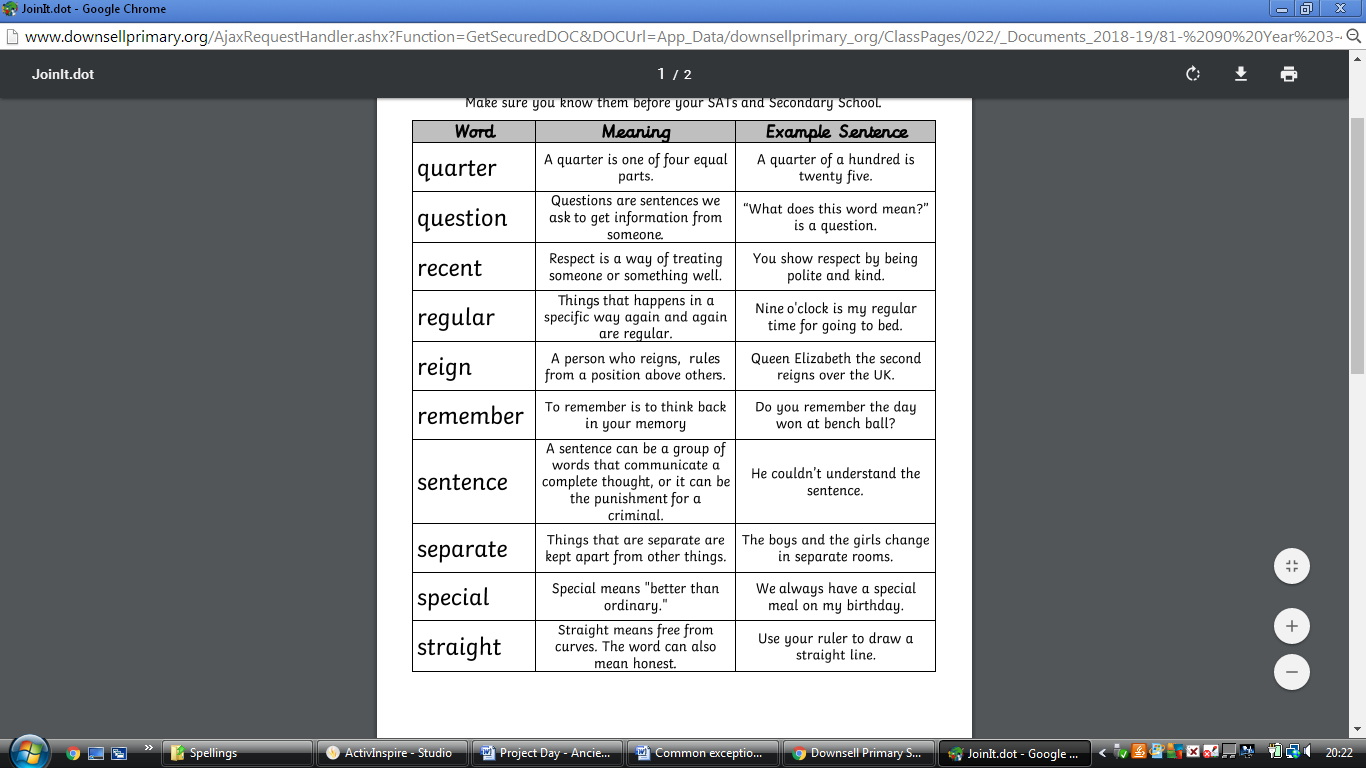 Vocabulary & Spelling Homework Summer 2 Week 6Common Exception Words